Angaben zum KindFreiwillige Angaben zum KindDiese Angaben sind freiwillig. Mit der Angabe dieser Daten willigen Sie in die Verarbeitung zu den in den Fußnoten 3 und 4 genannten Zwecken ein. Sie können Ihre Einwilligungen jederzeit, auch einzeln, mit Wirkung für die Zukunft durch Mitteilung gegenüber der Schule widerrufen.Angaben zum 1. PersonensorgeberechtigtenAngaben zum 2. PersonensorgeberechtigtenBesondere Hinweise/ Wünsche: Wir haben die Information über die Erhebung personenbezogener Daten zur Kenntnis genommen. 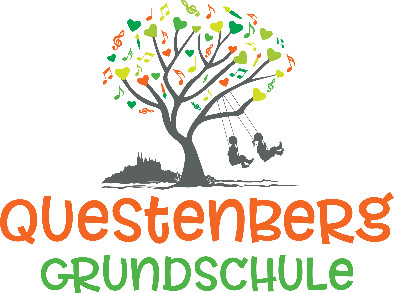 Anmeldung zur Aufnahme in die Questenberg- GrundschuleSchuljahr_________  (Schulbeginn:_____ )Benötigte Unterlagen (zusätzlich zum Anmeldeformular): - Geburtsurkunde oder entsprechender Nachweis über die Identität des Kindes (Personalausweis; Kinderreisepass etc.)- Nachweis bei alleinigem Sorgerecht (aktuelle sog. Negativbe-scheinigung des Jugendamtes oder gerichtliche Entscheidung)NameVornameGeschlecht weiblich   männlich   diversStraße, Hausnummer, Postleitzahl, OrtStraße, Hausnummer, Postleitzahl, OrtStraße, Hausnummer, Postleitzahl, OrtGeburtsdatumGeburtsortReligionszugehörigkeitGewünschtes Unterrichtsfach nein  ja: Ethik  Evangelische Religion  Ethik  Evangelische Religion Besuch einer Kindestageseinrichtung im Jahr vor der SchulaufnahmeBesuch einer Kindestageseinrichtung im Jahr vor der SchulaufnahmeBesuch einer Kindestageseinrichtung im Jahr vor der Schulaufnahme nein  ja (Name der Einrichtung): nein  ja (Name der Einrichtung): nein  ja (Name der Einrichtung):StaatsangehörigkeitGesprochene Sprachen, falls diese nicht oder nicht ausschließlich Deutsch sindArt und Grad einer Behinderung und chronische Krankheiten, soweit sie für den Schulbesuch von Bedeutung sindArt und Grad einer Behinderung und chronische Krankheiten, soweit sie für den Schulbesuch von Bedeutung sind Mutter  Vater  Sonstiger Personensorgeberechtigter Mutter  Vater  Sonstiger PersonensorgeberechtigterNameVornameStraße, Hausnummer, Postleitzahl, Ort (falls abweichend vom Kind)Straße, Hausnummer, Postleitzahl, Ort (falls abweichend vom Kind)Telefonnummer Mutter  Vater  Sonstiger Personensorgeberechtigter Mutter  Vater  Sonstiger PersonensorgeberechtigterNameVornameStraße, Hausnummer, Postleitzahl, Ort (falls abweichend)Straße, Hausnummer, Postleitzahl, Ort (falls abweichend)Telefonnummer (falls abweichend5)aufnehmende PersonUnterschrift aller Personensorgeberechtigten Nachweis(e) lag(en) vor (werden nachgereicht bis _____________) Kopie der Anmeldeunterlagen für Personensorgeberechtigte Nachweis(e) lag(en) vor (werden nachgereicht bis _____________) Kopie der Anmeldeunterlagen für PersonensorgeberechtigteInformation über die Erhebung personenbezogener Daten mit Kenntnis oder unter Mitwirkung des Betroffenen nach Artikel 13 Datenschutz-GrundverordnungAngaben zum VerantwortlichenKontaktdaten der SchuleAngaben zum für die Schule zuständigen DatenschutzbeauftragtenVorausgefülltes Beispiel, falls Datenschutzbeauftragter des Landesamtes für Schule und Bildung benannt worden sein sollte:Zwecke, für die personenbezogene Daten verarbeitet werdenSchülerbezogene Verwaltungsarbeiten im Zusammenhang mit der Anbahnung und Durchführung des Schulverhältnisses.Rechtsgrundlage der Verarbeitung Artikel 6 Absatz 1 Buchstabe a Datenschutz-Grundverordnung (Einwilligung) Artikel 6 Absatz 1 Buchstabe e Datenschutz-Grundverordnung (rechtliche Verpflichtung     der Schule, insb. Erfüllung des Erziehungs- und Bildungsauftrages) _________________________________________________Empfänger oder Kategorien von Empfängern personenbezogener DatenHier sind beispielsweise konkret anzugeben: Schulaufsichtsbehörde, andere Schulen (bei Schulwechsel), jugendärztlicher Dienst (Schulgesundheitspflege), Landkreis (Überwachung der Anmeldepflicht), HortIst die Übermittlung personenbezogener Daten an Drittland oder an internationale Organisation beabsichtigt?  ja              neinWenn ja, ist ein Angemessenheitsbeschluss der EU-Kommission vorhanden? ja              neinVerweis auf geeignete Garantien, wenn es sich um Datenübermittlung nach Artikel 46, 47 oder 49 Absatz 1 Unterabsatz 2 Datenschutz-Grundverordnung handelt:Stelle, bei der eine Kopie der Garantien zu erhalten ist:SpeicherdauerDie Schülerkartei wird nach einer Aufbewahrungsfrist von 20 Jahren, Aufnahmeunterlagen, Klassenbücher und Notenbücher werden nach einer Aufbewahrungsfrist von 10 Jahren und Befugnisse und Vollmachten sowie das Schülerübergabeverzeichnis werden nach einer Aufbewahrungsfrist von 5 Jahren dem Archiv zur Übernahme angeboten. Wird die Archivwürdigkeit verneint, vernichtet bzw. löscht der Verantwortliche die Unterlagen. Personenbezogene Daten über Belobigungen oder Erziehungs- und Ordnungsmaßnahmen werden ohne Anbieten an das Archiv nach einer Aufbewahrungsfrist von 5 Jahren von der Schule vernichtet bzw. gelöscht.BetroffenenrechteBetroffene haben folgende Rechte:a) das Recht auf Auskunft, ob von der Schule personenbezogene Daten verarbeitet werden (Artikel 15 Datenschutz-Grundverordnung),b) das Recht, von der Schule unverzüglich die Berichtigung unrichtiger personenbezogener Daten zu verlangen (Artikel 16 Datenschutz-Grundverordnung),c) das Recht, von der Schule u. U. die Löschung personenbezogener Daten zu verlangen, beispielsweise wenn diese nicht mehr notwendig sind (Artikel 17 Datenschutz-Grundverordnung),d) das Recht, von der Schule u. U. die Einschränkung der Verarbeitung von personenbezogenen Daten zu verlangen (Artikel 18 Datenschutz-Grundverordnung),e) das Recht, von der Schule u. U. die personenbezogenen Daten des Betroffenen, die dieser der Schule bereitgestellt hat, zu erhalten (Artikel 20 Datenschutz-Grundverordnung),f) das Recht, aus Gründen, die sich aus der besonderen Situation des Betroffenen ergeben, jederzeit gegen die Verarbeitung sie betreffender personenbezogener Daten Widerspruch einzulegen (Artikel 21 Datenschutz-Grundverordnung) undg) das Recht, die Einwilligung zu widerrufen, wenn die Verarbeitung auf Artikel 6 Absatz 1 Buchstabe a oder Artikel 9 Absatz 2 Buchstabe a Datenschutz-Grundverordnung beruht, ohne dass die Rechtmäßigkeit der aufgrund der Einwilligung bis zum Widerruf erfolgten Verarbeitung berührt wird.Entsprechende Anträge sind an die Schule zu richten.Beschwerden hinsichtlich der Datenverarbeitung können bei der Schule, dem für die Schule zuständigen Datenschutzbeauftragten und beim Sächsischen Datenschutzbeauftragten eingereicht werden.Die Bereitstellung der personenbezogenen Daten ist gesetzlich vorgeschrieben, vertraglich vorgeschrieben oder für einen Vertragsabschluss erforderlich.Der Betroffene ist verpflichtet, die personenbezogenen Daten bereitzustellen. nicht verpflichtet, die personenbezogenen Daten bereitzustellen, soweit die Datenerhebung auf einer Einwilligung beruht.Die Nichtbereitstellung hat zur Folge:Die Schule verarbeitet die von Ihnen angegebenen Daten zur Anbahnung und Durchführung des Schulverhältnisses. Ohne diese Daten (mit Ausnahme solcher, für deren Verarbeitung eine Einwilligung erforderlich ist) ist bereits die Bearbeitung der Schulanmeldung nicht möglich.